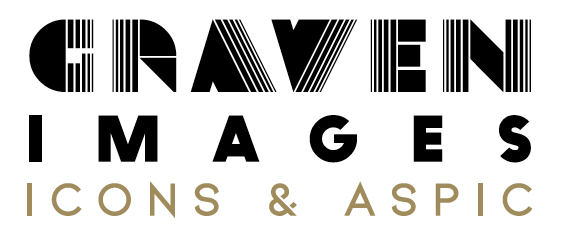 MADDOX GALLERY PRESENTS ‘GRAVEN IMAGES - ICONS & ASPIC’ BY RENOWNED PHOTOGRAPHER GAVIN EVANS6th December 2019 – 6th January 2020Maddox Gallery Shepherd Market8 Shepherd Street, Mayfair, London, W1J 7JEMaddox Gallery proudly presents GRAVEN IMAGES - ICONS & ASPIC, the debut solo exhibition in England by Berlin-based artist Gavin Evans. Gavin Evans is renowned the world over for his unique approach to photography and most recently, for the application of technology to his work, namely the use of lenticular images. The technique, which underpins the artist’s latest body of work, uses several images sliced into strips that are interlaced together and perfectly aligned to create an illusion of depth not flat like two-dimensional art we’re accustomed to seeing in traditional photography.In GRAVEN IMAGES – ICONS & ASPIC, Evans delivers a bold series of 12 ‘portraits’ that provide the viewer with an intimate moment with each and every subject. In this innovative body of work, the twelve historically popular individuals - featuring luminaries such as Ai Weiwei, Peter Fonda, Ozzy Osbourne and Juliette Binoche to name a few - undergo transfiguration as light is sliced and diced, boundaries are pushed and lines are crossed. Pixel wide tracks are extruded transforming features and landscapes that lead to the legends and cultural icons’ image being shattered and their fame transgressed.From 6th December 2019, Maddox Gallery’s Shepherd Market space will have the pleasure of housing this stimulating collection, where perspective and parallax are at play; no two viewpoints are the same. The lenticular is a constantly shifting narrative as light refracts, dissipates and dissolves. Celebrity is encapsulated in optical aspic to be served to a voracious public and consumed by the arbiters of taste.Throughout his career, Evans has photographed some of the most notable names in popular culture ranging from prominent stars from the worlds of music and film to fashion and theatre. He is perhaps best known as the man behind the iconic set of images of David Bowie, which were shot in Evans’ studio in 1995 during the during the production of Bowie’s album Outside; the iconic set of images are undoubtedly some of the most reminiscent images ever taken of Bowie with Evans’ ubiquitous portrait of a shushing David Bowie being considered legendary the world over.Portraiture has come to be a reoccurring theme throughout the artist’s practice, and is something he feels leaves him at odds with his contemporaries. Evans says “I refuse to perpetuate stereotyped ideals of beauty or gender. I do not subscribe to the doctrine that the portrait captures the essence of the subject in one image.”The artist states that his unconventional initiation into photography is what would ultimately come to inform his practice. Evans says: “By chance I discovered a neighbour’s portfolio whereupon I was confronted by images of contorted figures languishing in tropical foliage. Glittering glass fused with flesh eluded explanation. The Kodachrome palette of sanguine reds and emerald greens seduced me. The extraordinary images, simultaneously terrifying and beautiful, were the keepsake of a retired forensic photographer of a Caribbean constabulary and featured abstract photographs of knife attack, gunshot and, car crash victims.” He goes on to say: “At once, I understood that no topic was taboo and no subject sacrosanct. As a photographer, I could ask any question and the lens could be trained in any direction. Conventions and boundaries could and must be examined.” About Gavin EvansBerlin based photographer Gavin Evans’ is renowned for his uncompromising take on portraiture. Evans’ work has featured in multiple publications including; The British Journal of Photography, the Guardian, New York Times, Sunday Times, Rolling Stone and Tempo magazine. The Grammy’s, Film 4, ActionAid, Amnesty International, Sotheby’s and many others have chosen Evans’ iconic images for their campaigns. The National Theatres of London and Scotland, the Bristol Old Vic, Saddlers Wells, De Le Guarda, Cirque Archaos, DV8, Robert LePage, Rufus Norris, Romeo Castellucci have sought his talent.Luminaries of the arts including Robert LePage, Carlos Acosta, Tricky, Brian Wilson, The Wu Tang Clan, Isabella Blow, Morrissey and Harvey Keitel have come under the focus of his lens. Nobel Prize winners and literary giants, including Arthur Miller, have written texts to accompany his images. Evans is never content with the medium and is always looking for ways to question and challenge. His touch, 180, biopic and dis projects push the boundaries of photography. Gavin is currently exploring the lenticular printing process and investigating its potential to create new means of expression.About Maddox GalleryMaddox Gallery is fast emerging as one of the most stylish young international contemporary art destinations in Europe. Dedicated to supporting and showcasing the work of blue-chip, established and emerging artists from across the globe, in under five years the galleries have built a reputation for exhibiting exclusive, cutting-edge work from the likes of David Yarrow, The Connor Brothers, Damien Hirst, Lauren Baker, Bradley Theodore, Coco Dávez, RETNA, Banksy, Harland Miller, Haris Nukem, Ben Eine, and Massimo Agostinelli to name a few. Established in 2015, the beautiful 3750 square foot Victorian townhouse located on Maddox Street in the heart of Mayfair, has become a cultural hub for collectors, buyers, artists and art-lovers. Two more West London-based galleries have since opened, with one situated in Westbourne Grove and the other in Shepherd Market. In December 2017, the Maddox Gallery group opened its first international gallery in the prestigious alpine ski resort of Gstaad, Switzerland. Maddox Gallery Los Angeles is the newest gallery location and first in the United States, having opened its doors in September 2018.MADDOXGALLERY.COM EXHIBITION DATES 6th December 2019 – 6th January 2020 Maddox Gallery, 8 Shepherd Market, Mayfair, London, W1J 7JE @maddoxgallery PRESS INFORMATION Chloë Lopez | Marketing & Communications 
Email: chloe.lopez@maddoxgallery.com 